Nálam van a kezdés.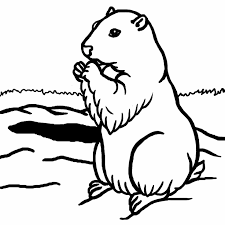 Kinél van egy mormotához fűződő mondás?Nálam van az Alszik, mint a mormota.Kinél van a mormota testhossza?Nálam van a 60-70 centiméter.Kinél van a mormota téli testtömege?Nálam van a 2,5-3 kilogramm.Kinél van, hogy mivel ássa ki az üregét a mormota?Nálam van az erős karma.Kinél van a mormota egy közeli rokona?Nálam van a mókus.Kinél van, hogy hogyan melegítik egymást?Nálam van, hogy a testükkel.Kinél van, hogy mikor vonulnak vissza téli álomra?Nálam van a szeptember-október körül.Kinél van a mormoták téli testhőmérséklete?Nálam van a 6-8 ℃.Kinél van a percenkénti levegővételek száma?Nálam van a kettő.Kinél van, hogy hány fokos testhőmérséklet szükséges a pihentető alváshoz?Nálam van a 34 ℃.Kinél van, hogy mikor bújnak elő a mormoták az üregeikből?Nálam van az áprilisban.Kinél van, hogy mit esznek a mormoták?Nálam van a fiatal hajtásokat, lágy leveleket, virágokat, éretlen gyümölcsöket.Kinél van, hogy hány hétig vemhesek a mormoták?Nálam van az öt hétig.Kinél van, hogy hogyan születnek meg a kölykök?Nálam van a zárt szemmel és csupaszon.Kinél van, hogy hogyan hűtik le magukat a mormoták?Nálam van, hogy a sziklán fekve a hasán keresztül.Nálam van a vége.